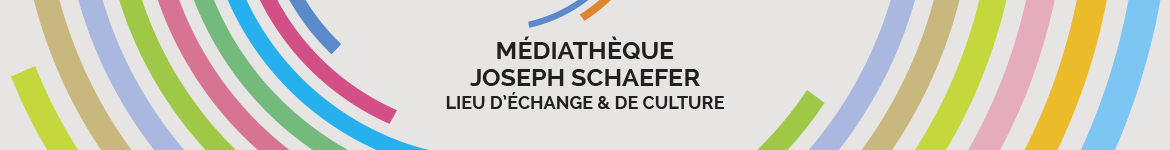 Idées de lecture…COUPS DE CŒURRetrouvez nos sélections sur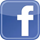 et sur notre site  www.mediatheque-josephschaefer.frN’hésitez pas à réserver !Psychologie de la connerieSciences humaines éditions04/10/2018Des psychologues, philosophes, sociologues et écrivains de tous pays livrent leur vision de la bêtise humaine.153.9 MAR	1020176089Le rêve d'ArthurAnbleizdu
Izu, M.A.Les éditions du Dahu15/12/2016Arthur est un ours pas comme les autres. Il a un rêve mais, bien qu'il mette tout en oeuvre pour le réaliser, il va d'échec en échec. Un jeune garçon qui passait par là l'entend se lamenter et vient le consoler.JA ANB 		1012057089Les mille talents d'Euridice GusmaoBatalha, MarthaDenoël12/01/2017A Rio de Janeiro dans les années 1950, Euridice et sa soeur Guida ont grandi dans un quartier populaire. Quand vient le temps de se marier, Euridice épouse un employé de banque mais, débordante d'énergie, elle comprend rapidement que son mari ne peut accepter qu'elle sorte du rang. Guida, quant à elle, est reniée par ses parents après avoir pris la fuite avec Marcos. R BAT		1010734089PalmirBaum, Gilles
Piu, AmandineAmaterra30/08/2018Le parcours d'un petit dragon qui laisse tout derrière lui pour fuir son pays en guerre. Sa valise vide lui sert à franchir les obstacles et à s'abriter tout au long de son périple.JA BAU		1017460089Mission capitale
#LondresBékaRageot14/03/2018Naïs et Jules visitent Londres quand, dans un pub, un jeune homme étrange leur confie une clé USB avant de s'enfuir. Les deux amis enquêtent sur cette histoire et aident ce hacker menacé de mort par son employeur pour avoir volé un programme informatique dangereux.JR BEK		1016593089Une fin de loupCamil, JérômeAlice jeunesse02/05/2019Sur une scène de théâtre représentant un pré, des moutons s'apprêtent à affronter le loup censé surgir de la brume. Mais le prédateur préfère rester dans les coulisses à se prélasser sur son canapé.JA CAM		1021460089Iris Grace : la petite fille qui s'ouvrit au monde grâce à un chat : témoignageCarter-Johnson, ArabellaPresses de la Cité23/03/2017Iris Grace, fillette autiste, est sortie de son isolement grâce à sa rencontre avec un chaton, Thula, recueilli par la famille. Ainsi, plus sereine, elle a découvert la peinture qui est devenu son mode d'expression privilégié. Sa mère photographe livre le récit illustré de cette enfance particulière.616 CAR	1014767089Balles perduesClement, JenniferFlammarion22/08/2018En Floride, Pearl France vit avec sa mère dans une voiture sur le parking d'un camp de caravanes. La vie s'écoule entre chansons d'amour, insecticide et lait en poudre, en compagnie de sa meilleure amie, Avril May, et des autres personnages excentriques des caravanes voisines. Un quotidien bouleversé par la prise de conscience de Pearl du trafic d'armes qui s'organise autour d'elle.R CLE		1016995089Vaincre à RomeCoher, SylvainActes Sud21/08/2019Le 10 septembre 1960, à Rome, l'athlète éthiopien Abebe Bikila, qui court pieds nus, remporte à la surprise générale le marathon olympique, vingt-quatre ans après la prise d'Addis-Abeba par Mussolini. Le romancier se glisse dans la tête du marathonien, au rythme de sa foulée infatigable.R COH		1020744089Un p'tit coin ?Coudol, Elisabeth
Chebret, Sébastienl'Elan vert28/03/2019Piou l'oisillon utilise un petit pot fait d'une coquille de noix pour faire ses besoins. Il découvre quel est le petit coin des autres animaux et maman Pinson lui montre comment faire quand il sera grand. Pour se familiariser avec l'apprentissage de la propreté.JA COU		1020051089De quoi rêves-tu ?Dexet, HectorAmaterra08/06/2017Une immersion dans les rêves des animaux. Avec des motifs phosphorescents.JA DEX		1013225089Nous avons rendez-vousDorléans, MarieSeuil Jeunesse27/09/2018Une nuit, deux enfants sont réveillés par leurs parents pour partir en voyage nocturne. Ils découvrent les paysages baignés par la nuit, la lumière des fenêtres, de la Lune qui brille et de la Voie lactée. JA DOR		1018605089C'est l'univers qui l'a vouluErin Entrada, KellySeuil Jeunesse04/04/2019Virgile, 11 ans, n'a qu'un seul ami, son cochon d'Inde Gulliver. Sourde, Valencia passe tout son temps à observer la nature. Kaori vient d'ouvrir un cabinet de voyance avec sa soeur Gen. Un jour, après une mauvaise farce de Chet, le caïd du collège, Virgile se retrouve coincé au fond d'un puits. Les enfants qui se connaissent à peine voient alors leurs destins se mêler. Médaille Newbery 2018.JR ERI		1016834089Le cercle des 17
Volume 1Evans, Richard PaulPocket jeunesse05/06/2014Michael Vey, un lycéen de 14 ans, croit être le seul à posséder un super pouvoir jusqu'au jour où il rencontre Taylor, une pom-pom girl qui est capable d'irradier de l'électricité, tout comme lui. Avec son meilleur ami, Ostin, Michael décide de rechercher d'autres êtres comme lui. Mais son petit groupe attire l'attention d'une organisation qui veut contrôler les êtres électriques.SF AD EVA 1	1009063089Les guerriers de glaceFaye, EstelleNathan Jeunesse03/05/2018Alduin, fils du chef de Rosheim, et Léna, fille d'une guérisseuse qui vit hors du village, sont meilleurs amis. Lorsque les guerriers de glace ont l'intention de kidnapper une jeune fille du village, les habitants sont prêts à sacrifier Léna. Alduin fait tout pour la sauver.JR FAY		1019438089Le dernier ermite : l'histoire incroyable d'un homme qui a vécu seul pendant 27 ans dans les forêts du MaineFinkel, MichaelEd. de la Loupe08/02/2018L'histoire de Christopher Knight qui, en 1986, a décidé de vivre en solitaire dans la forêt du Maine pour fuir la société des hommes. Il n'a parlé à personne durant vingt-sept ans et a survécu au froid et à la faim, en volant parfois des vêtements, des livres, de la nourriture et des piles dans quelques cottages. Il a finalement été arrêté en 2014.GC 302.5 FIN	1016957089Dévorer le cielGiordano, PaoloSeuil14/08/2019Chaque été, Teresa passe ses vacances dans les Pouilles chez sa grand-mère. Une nuit, elle aperçoit de sa fenêtre Nicola, Bern et Tommasso, trois frères de la ferme voisine, se baigner nus dans la piscine de la villa. Elle ignore encore qu'elle va être liée à eux pour les vingt années à venir.R GIO		1020517089Cotton countyHenderson, EleanorAlbin Michel20/03/2019En Géorgie, aux Etats-Unis, en 1930, Elma Jesup, jeune femme blanche, donne naissance à des jumeaux : l'un est blanc, l'autre mulâtre. Genus Jackson, ouvrier agricole noir, est accusé de l'avoir violée. Il est pendu par la foule. Le fiancé d'Elma est le seul à être poursuivi pour ce meurtre et contraint à la fuite. Elma se retrouve alors seule pour élever ses deux enfants.R HEN		1020509089Sweet sixteenHeurtier, AnneliseCasterman03/04/2013En 1957, dans l'Arkansas, Molly, 15 ans s'apprête à intégrer le lycée de Little Rock, un établissement réservé aux Blancs, mais Molly est Noire. Cette chronique, inspirée de faits réels, met en scène des adolescents confrontés au racisme et à la haine.AD HEU		1088261Créer et dessiner avec des petits morceaux de papier déchirésJanas, Silke
Wagner, AnnaVigot15/03/2018Des pas à pas détaillés pour apprendre à créer et dessiner des coccinelles, des baleines, des tulipes, des bougies ou des bonbons à partir de morceaux de papier déchirés à coller sur une feuille. Avec huit feuilles de papier de couleur détachables.J 745 JAN	1017480089Little birdJohnson, CraigGallmeister07/05/2009Après vingt-quatre ans au bureau du shérif du comté d'Absaroka, Walt Longmire aspire à finir sa carrière en paix. Mais le corps de Cody Pritchard, l'un des adolescents condamnés avec sursis pour le viol de la jeune Indienne, Melissa Little Bird, est retrouvé près de la réserve cheyenne. Walt devra pister l'assassin dans les vastes espaces du Wyoming. RP JOH		966193Délices : ma vie en cuisineKnisley, LucyDelcourt05/02/2014L'auteure retrace dans ce récit autobiographique les principaux moments de sa vie, tous ponctués de souvenirs culinaires. Avec, à chaque chapitre, une recette originale.AD BD KNI	1000883089La somme de nos foliesKow, Shih-LiZulma23/08/2018A Lubok Sayong, près de Kuala Lumpur, Beevi décide un jour d'adopter l'orpheline Mary Anne et de recruter miss Boonsidik pour l'aider à tenir son bed & breakfast, fraîchement aménagé dans la maison familiale. Pendant ce temps, son vieil ami Auyong initie sans le vouloir la première Gay Pride. R KOW		1016918089Les patriotesKrasikov, SanaAlbin Michel21/08/2019Alors que les Etats-Unis sont frappés par la Grande Dépression, Florence Fein quitte Brooklyn pour s'installer à Magnitogorsk, une ville sidérurgique située dans l'Oural, espérant une vie meilleure. Des années plus tard, son fils Julian émigre aux Etats-Unis. Lorsqu'il apprend l'ouverture des archives du KGB, il décide de mener l'enquête sur la vie de sa mère. Prix du premier roman étranger 2019.R KRA		1020720089La fileuse de brumeLestrade, Agnès de
Docampo, ValeriaAlice jeunesse27/09/2018Les habitants du pays de Rose cachent leurs secrets sous un épais voile de brume. Mais, sous ce manteau, certaines choses restent intactes et peuvent percer l'obscurité.JA LES		1018914089Un palais d'épines et de rosesMaas, Sarah J.De La Martinière Jeunesse09/02/2017Pensant chasser un loup, Feyre, 19 ans, a tué un immortel. Elle est rapidement convoquée à Prythian, le royaume des immortels, où elle devient la prisonnière de Tamlin. Ce puissant seigneur Fae la traite avec tant d'égards que la relation se fait tendre. Mais il lui reste beaucoup à apprendre pour comprendre ces êtres qui peuvent prendre une apparence humaine ou animale à leur gré.AD SF MAA 1	1018837089Histoires de jardinsMarchand, AnneFlies France25/03/2019Des contes qui se déroulent dans des jardins et mettent en scène des fleurs pas comme les autres : des tulipes cultivées par des créatures espiègles, une fleur mystérieuse dans laquelle une jeune fille découvre un bébé ou des physalis pénétrés par les rayons du soleil.JC MAR		1021001089Bouc cornu, Biquette et ses biquetsMorel, Fabienne
Di Gilio, Debora
Choux, NathalieSyrosAvant de partir au marché, Biquette, une mama italienne, met en garde ses petits contre Bouc cornu, qui fait peur à tous les enfants de la région. Pour tenter de tromper la vigilance des biquets, Bouc cornu décide de suivre des cours d'italien pour pouvoir imiter leur mère. L'histoire du conte Le loup et les sept chevreaux revisitée, incluant un enregistrement sonore en complément de l'album.JA MOR	1018607089Lune(s)Pang, HannahGrenouille éditions04/10/2018L'histoire des liens entre la Lune et l'humanité. Aborde les avancées scientifiques mais également les mythes et les fictions.J 523 PAN	1018942089Le yarkSantini, BertrandGrasset jeunesse26/10/2011Le yark est un monstre qui aime manger des enfants sages car son estomac délicat ne supporte pas la chair toxique des enfants qui font des bêtises. Mais les enfants gentils se font rares et le yark n'arrive plus à se nourrir. Quand la douce Madeleine recueille et soigne le monstre, celui-ci ne peut se résoudre à manger celle qui est devenue son amie.JR SAN		1020307089The promised Neverland
Volume 4Shirai, Kaiu
Demizu, PosukaKazé Manga24/10/2018Suite des aventures d'Emma, Norman et Ray à l'orphelinat Grace Field House. Emma et Ray réfléchissent à un plan d'évasion afin de sauver Norman qui doit être livré aux démons.AD BD PRO	1019874089Le lac des cygnesTchaïkovski, Piotr IlitchDidier Jeunesse18/10/2017La mère du prince Siegfried organise un bal au cours duquel il devra choisir une épouse. Siegfried se rend durant la nuit dans la forêt, il voit passer une nuée de cygnes. Il s'apprête à tirer avec son arbalète, mais se ravise : devant lui se tient la belle princesse Odette. Le sorcier Rothbart a jeté un sort à cette dernière : le jour, elle se transforme en cygne, la nuit elle redevient femme.JA TCH		1015906089Sur les ossements des mortsTokarczuk, OlgaNoir sur blanc06/09/2012En Pologne, dans la région des Sudètes. La mort s'abat en série sur des chasseurs et des personnes maltraitant les bêtes. Janina Doucheyko, une retraitée cultivée et lunaire, pense qu'il s'agit d'homicides commis par des animaux. La police procède à son arrestation.RP TOK		1065859Une histoire très en retardCoppo, MariannaSeuil Jeunesse30/08/2018Une page blanche se remplit rapidement de nombreux personnages colorés. Persuadés d'être dans un livre, ils attendent patiemment que l'histoire débute. Sauf un petit lapin qui préfère dessiner sur la page de gauche, faisant apparaître un arbre, des oiseaux, un dinosaure, une balançoire, des écureuils et même une maison.JA COP		1017482089Oh ! un livre qui fait des sonsTullet, HervéBayard Jeunesse15/03/2017Au fil des pages, cet album invite à poser son doigt sur les petits ronds tout en s'exclamant. Puis, à suivre les motifs de ronds, de plus en plus farfelus, pour s'amuser à faire des sons, à jouer avec sa voix et à chanter.JA TUL		1013806089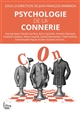 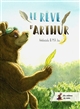 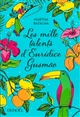 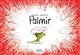 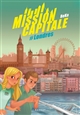 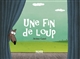 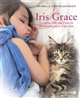 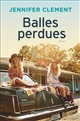 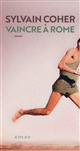 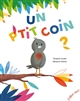 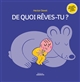 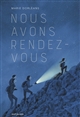 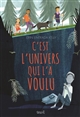 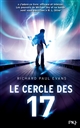 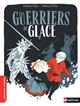 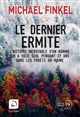 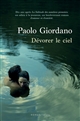 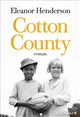 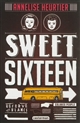 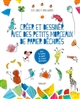 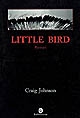 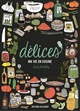 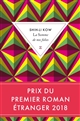 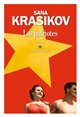 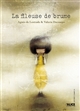 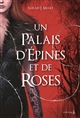 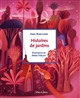 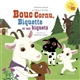 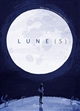 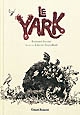 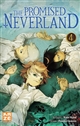 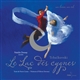 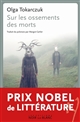 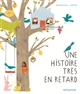 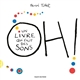 